Regional Micro-Enterprise Credential:  Introductory Student Handout(Updated:  August 1, 2018)Sponsored by the  Baton Rouge Area Chamber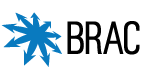 Tasks You’ll Complete to Earn the Regional Micro-Enterprise CredentialTasks You’ll Complete to Earn the Regional Micro-Enterprise Credential1	Self-AssessmentBehaviors and skills that lead to business and life success2	Self-Assessment PresentationBehaviors and skills that lead to business and life success3a	Key Financial ConceptsLearning the financial concepts essential to the success of every small business and start-up3b	Credit ApplicationsCompleting bank and online credit applications that small business owners and entrepreneurs need to master4	Company RegistrationUsing the geauxBIZ student portal to complete actual company registration forms5	Online Credential ExamDemonstrating mastery of the skills necessary to be a successful small business employee and owner / entrepreneurPassing the Online Credential Exam is not enough to earn this credential.                                                             Students must complete all five modules to earn the full Regional Micro-Enterprise Credential.Passing the Online Credential Exam is not enough to earn this credential.                                                             Students must complete all five modules to earn the full Regional Micro-Enterprise Credential.Why Earning the Regional Micro-Enterprise Credential Will be FunWhy Earning the Regional Micro-Enterprise Credential Will be FunHands-on exercises addressing attention-grabbing topicsInteraction with industry experts   (in class and online)Videos featuring small business experts produced specifically for usTeam projects as well as individual exercises